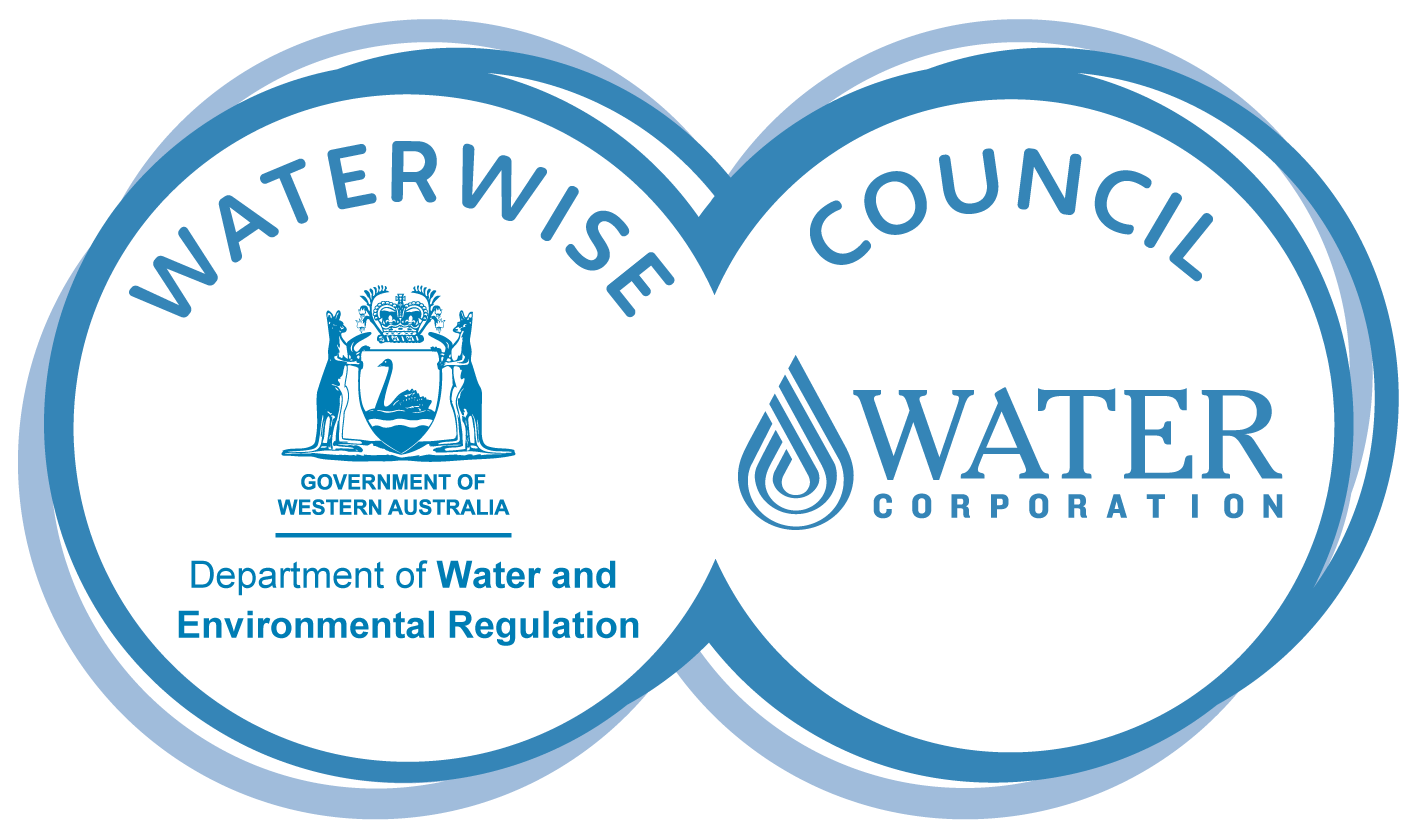 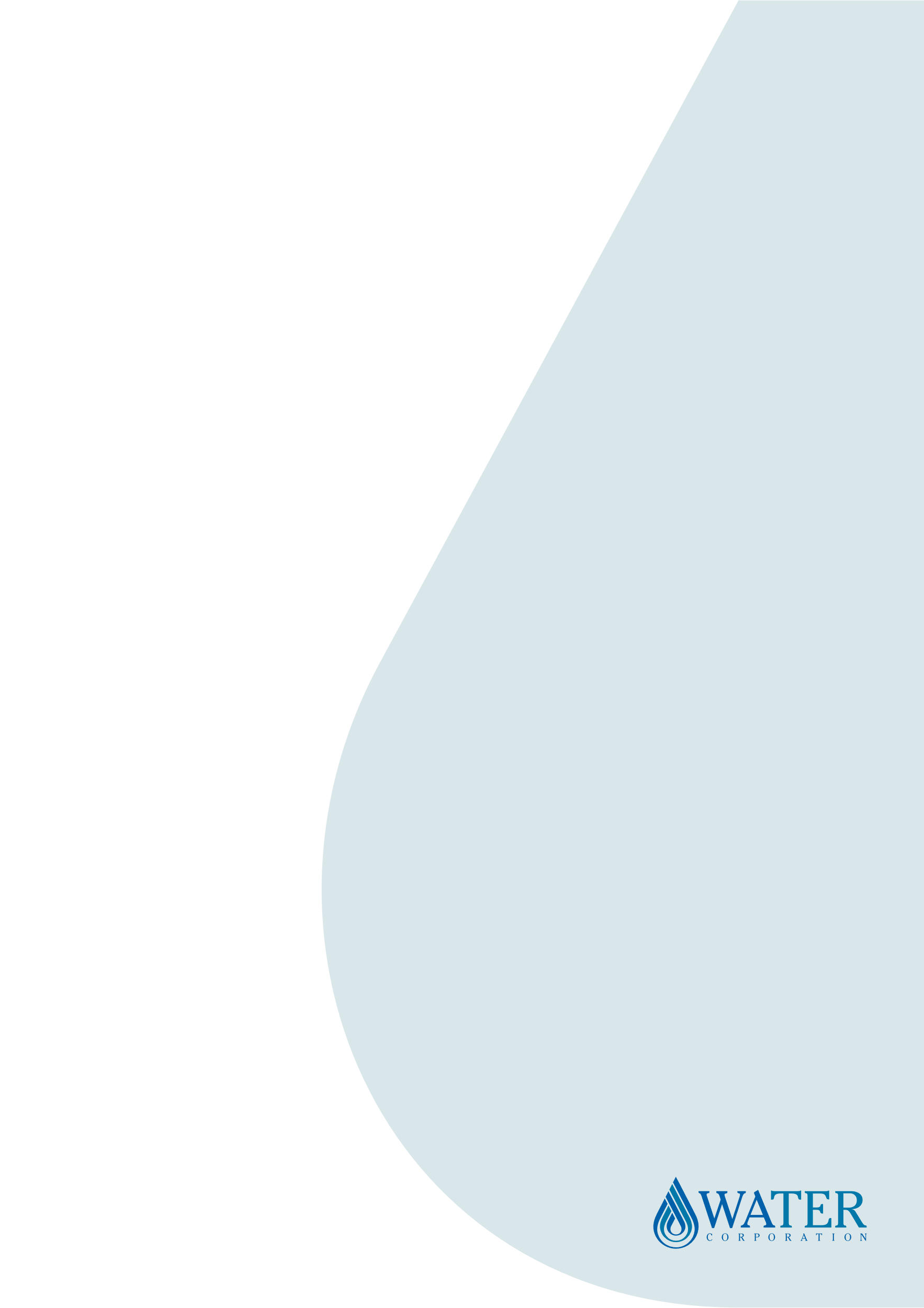 ContentsWaterwise Council Program Overview	3Waterwise Council Action Plan	4Waterwise Journey	5Main Strategic Documents	5Waterwise Achievements	6Water Use Inventory	7Corporate water consumption	7Community water consumption	8Waterwise Goals	9Waterwise Vision	9Corporate Water Management	9Community Water Management	10Waterwise Endorsement Action Table	11Waterwise Gold Council application	15Water Sensitive Cities Goal Areas	16Gold Waterwise Council Action Table	18Management of Endorsement	20Waterwise Council Program OverviewThe Waterwise Council Program aims to build a cooperative working relationship with local governments in Western Australia by acknowledging councils that are demonstrating leadership in sustainable water management. The Program supports the State Government’s vision to build waterwise communities.The Program, runs jointly with the Department of Water and Environmental Regulation, supports local governments to improve water efficiency and adopt waterwise practices in their operations and local communities. In conjunction with building waterwise communities, it recognises how Waterwise Councils are leading by example and inspiring residents to save water. Waterwise Council Action PlanContact Details
Water Management Team
*For a list of free Waterwise training please visit Waterwise training - Water Corporation, WA. [LGA] Waterwise JourneyWaterwise Council Milestones (existing Waterwise Councils only)
Main Strategic DocumentsList any water related strategies or plans which are your main reference documents describing your waterwise journey so far. This may include, for example, your previous Water Efficiency Action Plan / Waterwise Council Action Plan, an existing Environmental Strategy, or drainage asset management plan.Please also list and link related policies, local laws, management plans and factsheets that relate to your efforts towards creating waterwise communities. Table 1: Summary of relevant strategic documents
Waterwise AchievementsList and link where possible your main waterwise achievements in the last five years, including major projects, ongoing programs, retrofits, water reduction achievements, and awards:[LGA] achievements include:Aquatic centre endorsed as a Waterwise Aquatic Centre in 2020Reduced water use in public open space by 20% between 2020 and 2024 with the help of a central control systemHeld a gardening workshop attended by 15 community members in May 2022Completed a Water Sensitive Cities Index Benchmarking Workshop in May 2020Water Use InventoryThe purpose of the Corporate and Community water use inventories is to identify priority areas for action and assist LGA’s to track water consumption over time.  Please outline inventories in the following sections:Corporate water consumptionCommunity water consumptionCorporate water consumptionInsert your corporate potable and non-potable water consumption data for the previous financial year in Tables 2 and 3 below.

Access potable water consumption by emailing WEpartnerships@watercorporation.com.au and request a water consumption report for your local government. For information about your groundwater and alternate water sources please refer to your groundwater licenses and associated metering reports or email the Department of Water and Environmental Regulation at waterwise@dwer.wa.gov.auTable 2: Summary of corporate total water consumption overtime from potable and non-potable water sources Table 3: Top 5 potable and top 5 non-potable water consuming assets	*Let us know of any unexplained/ high water use or water efficiency measures in the past year that may affect your regular water use for these sites e.g. site renovations, seasonal closures, new lawn, and leaks.Insert details regarding corporate groundwater licenses in Table 3 to help monitor abstraction and groundwater use efficiency. For changes in licenses, please provide details in the notes section. For details on groundwater licenses, contact Department of Water and Environmental regulation at waterwise@dwer.wa.gov.au Table 4: Summary of corporate licenses to take groundwater Community water consumption Your annual community water use is the amount of water currently consumed by the community. This information helps to recognise the total water cycle to progress towards a waterwise city and can assist you to identify trends and set targets to reduce water consumption.Table 5: Community potable water use sectors and water consumption over time Please request a licensed, self-supply groundwater allocation report to complete Table 6 from the Water Supply Planning branch of the Department of Water and Environmental Regulation by emailing waterwise@dwer.wa.gov.auTable 6: Community non-potable water allocation over timeWaterwise Goals Your waterwise goals should address all aspects of a waterwise city. In a Waterwise City, urban areas can exploit the synergies between local water management and urban greening while creating resilient and liveable neighbourhoods. Waterwise VisionInsert your LGA’s Waterwise vision / priorities here (can be sourced from your sustainability strategies or Water Sensitive Cities Index Results):
To promote a sustainable and waterwise community that values all resources (Strategic Community Plan 2020)Create a vision to become a Water Sensitive City by 2030Corporate Water Management Insert your LGA’s corporate water management goal/s:All new development to incorporate WSC water management principles and practicesThree sumps converted into open space or provide improved water quality and amenity outcomes Maintain corporate potable water use within 5% of 2020 levels for the next 5 years Increase Water Sensitive Cities Goal area of ‘Increase Productivity and Resource Efficiency’ towards 4 or more ratingPrepare plans to reduce groundwater abstraction under every licence by 10% by 2030 Increase the percentage of alternative water sources used in the Council from 2% to 5%Community Water ManagementInsert your LGA’s community water management goal/s: Community (including under-represented groups) is represented on planning and asset management advisory committeesCommunity has responsibility for joint management of a multi-functional open space area Reduce community per capita water use below 110kL per annum by 2025 Educate the community on the extent of groundwater use and importance of leaving it in the ground for liveability Assist the community to reduce garden bore use by 10% by 2030 Waterwise Endorsement Action TableIf you are applying to become endorsed as a Waterwise Council for the first time, the actions in Table 8 are mandatory for your LGA to progress over the lifetime of your plan. Feel welcome to add more if you desire, however these will be part of your annual reporting.Current endorsed and Gold Waterwise Councils will also need to include the below actions unless previously completed. Please contact WEpartnerships@watercorporation.com.au to discuss previous mandatory actions you have completed and removal from your new plan. Additional actions (+Add) will need to replace any mandatory actions you have completed.There is no limit to the number of additional actions you can add. Additional actions can come from other related LGA plans or strategies that relate to development / support of waterwise communities and waterwise practices.Table 8: Waterwise Endorsement Action Table End of action plan for Waterwise Council endorsement and re-endorsement. To retain endorsement as a Gold Waterwise Councils and for councils wishing to apply to be endorsed as Gold, please fill in the criteria for Gold Waterwise Council status in the following pages. Waterwise Gold Council application As part of the Waterwise Council Program, local governments can be endorsed as a Waterwise Gold Council. To apply for Gold Waterwise Council Status, LGA’s must demonstrate significant contribution towards development of waterwise communities and best practice water management. For all local governments, the following actions must be completed before Gold endorsement:Have all Aquatic Centres endorsed as a Waterwise Aquatic CentreHave a Waterwise Verge Policy or Guideline in line with Water Corporation’s Waterwise Verge Best Practice GuidelinesHave an established cross-functional Water Management TeamPlease provide evidence below:
Table 9: Updates on compulsory Gold waterwise actionsIf you are currently a Gold Waterwise Council or intending to apply for Gold status for the first time, please provide an update to the actions in Table 10 and provide 5 or more additional actions to report on each financial year for continued Gold re-endorsement. Additional actions will need to address Water Sensitive City goal areas with at least one action each addressing the following goals:Improve Productivity and Resource Efficiency;Increase Community Capital; andImprove Ecological Health.Gold actions will need to demonstrate a willingness to strengthen governance arrangements, build community capital, and invest in multifunctional adaptive infrastructure. These actions and others to support high quality and connected open spaces, protecting and enhancing the ecological values of urban landscapes, and recreating a more natural water cycle, will assist your council to progress beyond water efficiency and towards creating waterwise cities and communities.Water Sensitive Cities Goal AreasThe Cooperative Research Centre for Water Sensitive Cities developed the Waterwise Sensitive Cities Index to benchmark cities against a range of goals and indicators to show where cities sit in regards to becoming a Water Sensitive City (WSC).See Figure 1 for the goals and indicators that you will need to inform your Gold Waterwise Council actions. For more information on how to progress your LGA towards creating a Water Sensitive City, visit https://watersensitivecities.org.au/  or contact WEpartnership@watercorporation.com.au .Figure 1: Water Sensitive Cities Goal Areas and IndicatorsGold Waterwise Council Action TableActions are allocated against Water Sensitive Cities Goal Areas. For assistance in the below, please contact WEpartnerships@watercorporation.com.au Table 10: Gold Waterwise Council Action Table
Management of EndorsementPlease submit your Waterwise Council Action Plan to WEpartnerships@watercorporation.com.au. For any questions, contact WEpartnerships@watercorporation.com.au or call (08) 9420 2114LGA detailsAdministration office addressTelephoneGeneral emailChief Executive OfficerNameTelephoneEmailPrimary Program ContactNamePositionTelephoneEmailSecondary Program ContactNamePositionTelephoneEmailNamePosition/DepartmentEmailCompleted online training*? Course name and year MilestoneReporting YearEndorsement2015/2016Gold 2016/2017Platinum (Council of the Year)202010 Year Waterwise CouncilN/AMain Strategic DocumentLinkNotesSustainability Strategy 2020www.city.gov.au.au/sustainabilitystrategyThis strategy is the main document for waterwise objectives for the City/Town/ShirePrevious Water Efficiency Action Plan (WEAP) or Waterwise Council Action Plan (WCAP)Related Strategic DocumentLinkNotesWaterwise Verge Policywww.city.gov.au.au/vergepolicyVerge Program in place since 2017Water Conservation PolicyUse of Greywater Local LawIrrigation guideline Guideline on the design, supply and installation of irrigation assets.Urban Forest StrategyWater source 2020/20 (kL)2020/21 (kL)2021/22 (kL)2022/23 (kL)2023/24 (kL)Potable water 60,000Non-potable, licensed groundwater 200,000Non-potable alternate water source(Recycled water/stormwater etc.)10,000Total water consumption 270,000Account #Common nameWater use source2022/23 (kL)2023/24 (kL)Notes*Top 5 potable sitesTop 5 potable sitesTop 5 potable sitesTop 5 potable sitesTop 5 potable sitesTop 5 potable sites90 00000 00 1Administration CentreScheme12,00010,000Audit completed 202090 00000 00 3Community CentreScheme6,0009,500New toilet block installed 90 00000 00 2Aquatic CentreScheme10,0009,200Waterwise Aquatic CentreTop 5 non-potable sitesTop 5 non-potable sitesTop 5 non-potable sitesTop 5 non-potable sitesTop 5 non-potable sitesTop 5 non-potable sitesGWL xxxxxxActive reserveGroundwater12,00010,000Audit completed 2020GWL xxxxxHilltop golf courseGroundwater50,00040,000Irrigation infrastructure upgradeGWL xxxxMindful parkGroundwater15,00010,000Park upgraded and now hydro zonedSWL and or GWL xxxxxxPleasure parkRecycled water10,0003,000Water treatment upgradeLicence #Current Licensed allocation (kL)Actual metered abstraction 2021/22(kL)Actual metered abstraction 2022/23(kL)Actual metered abstraction2023/24(kL)Notes*GWL xxxxxx1,000,000800,000N/AN/ALicence changed GWL xxxxxx900,000N/A900,000850,000New licence in 2020SWL xxxxxx500,00050,00060,00055,000Water use source2020/20 (kL)2020/21 (kL)2021/22 (kL)2022/23 (kL)2023/24 (kL)Residential1,200,000Commercial600,000Education120,000Total water use1,920,000Water use source2020/20 (kL)2020/21 (kL)2021/22 (kL)2022/23 (kL)2023/24 (kL)Garden bores1,200,000Licensed, self-supply groundwater users for example schools, sports clubs, industry, construction and horticulture 600,000Total water use1,800,000Water AreaCorporate Water ActionsStatus (Complete/In Progress/Ongoing/To be Completed)Department Responsible2022/2023 Updates/Notes/EvidenceAll water sourcesAll water sourcesAll water sourcesAll water sourcesAll water sourcesFacilitiesEstablish a Water Audit Program or similar, to closely monitor water use, continually improve water efficiency and identify how to reduce water demand of your top water consuming assets. Demonstrate your plans to implement viable recommendations from your water audits over time.For a list of Waterwise Auditors, go to https://www.watercorporation.com.au/Waterwise/Waterwise-specialistsFacilitiesImplement maintenance processes to detect, report and repair leaks within all council assets.For information on detecting and repairing leaks, visit https://www.watercorporation.com.au/Help-and-advice/Water-issues MonitoringImplement tracking and monitoring of assets’ water use over time using industry standards for benchmarking top water consuming sites.Industry standards can be found here.EducationEstablish a Water Management Team to foster a culture of Waterwise Champions within the council including providing behaviour change programs, workshops or initiatives that will encourage waterwise practices at the office and at home.IrrigationEstablish and/or maintain a baseline water budget for every irrigated public open space asset. Demonstrate how you monitor and adjust the baseline water budget in response to weather conditions and or landscape planting changes.  IrrigationProvide evidence that demonstrates irrigation systems are performing at best practice and are audited to identify poorly performing fixtures or schedules.LandscapingLandscaping policies and/or plans to include low water use plants, waterwise mulch, hydrozoning and soil amendments.WSUDDevelop Local Planning Policy to implement water sensitive urban design in new land developments and infill developments.Add+Develop a POS Water Management Plan to identify future projects and relative procurement needed to meet corporate water demand and efficiency goals for example including use of technology and cultivation techniques.Add+Proactively reduce pollution and litter near local waterways through community groups, council programs or similar.Potable water sourcesPotable water sourcesPotable water sourcesPotable water sourcesPotable water sourcesFacilitiesProcurement policies incorporate internal requirements to install better than the minimum Building Code of Australia WELS ratings for water efficiency for water fixtures, fittings and appliances for all new buildings AND external requirements to use Smart Approved WaterMarked and Waterwise Approved products and services where possible.For information on WELS ratings, visit https://www.waterrating.gov.au/ For a list of waterwise devices, go to https://www.smartwatermark.org/products/waterwise/MonitoringScheme water meters (and any sub meters) are read on a regular basis and recorded. Usage anomalies are investigated, and leaks repaired in a timely manner.For information on how to read your water meter, templates and information is available at https://www.watercorporation.com.au/Help-and-advice/Business-customersAdd+Install data loggers on top 3 consuming facilities to monitor water use and regularly monitor.Add+Implement a process to schedule in monitoring of council facilities after major and minor community events for leaks or vandalism.Non-potable water sourcesNon-potable water sourcesNon-potable water sourcesNon-potable water sourcesNon-potable water sourcesMonitoringProgress towards metering the take of water from all licensed groundwater bores using correctly installed and approved water meters.See Meter regulation fact sheet for licensees and guidelines for water meter installation for regulatory standards available at http://www.water.wa.gov.au/licencing/metering-and-measurement/metering-regulationsDevelop a process to record your metered water take for each licensed groundwater bore at the end of each calendar month and submit recordings via Water Online to manage all of your water licencing and metering requirements.See Managing your meter data online for how to upload and report via the water metering portal of Water Online. Maintain all meters in good working order and notify the DWER as soon as possible of detecting a malfunction of the water meter. See Meter our water use brochure for more information on how to maintain and service your meterAdd+Investigate alternative (non-scheme) water supply options for public open space in areas with limited groundwater allocation.Add+Provide policy direction towards increasing groundwater recharge through permeable hard surfaces.Water AreaCommunity Water ActionsStatus (Complete/In Progress/Ongoing/To be Completed)Department Responsible2023/24 Notes
Include any updates or evidenceEducationEngage with household and business ratepayers to promote water efficiency, waterwise gardens and how to be a responsible garden bore owner. EducationProvide information on the installation and local regulation of non-potable water supply (e.g. greywater systems and rainwater tanks)EducationEngage with local schools on water efficiency and sustainability programs, including encouraging schools to participate in the Waterwise Schools Program.For a list of schools in your council who are not endorsed, please email WEpartnerships@watercorporation.com.au Add+Promote community connectivity to water through waterwise events at local lakes, rivers or coastal areas. Add+Promote understanding of the importance of groundwater in the landscape to maintain natural assets.   Add+Support local environmental community groups to adapt to low water use practicesAdd+Promote the use of Waterwise Specialists, Products and Plants to local community and businesses.To search for waterwise services, visit https://www.watercorporation.com.au/Waterwise/Waterwise-specialistsGold Compulsory Action (as above)2023/24 Updates/Notes/EvidenceAll Aquatic Centres endorsed as Waterwisee.g. letter of endorsement (most recent)Waterwise Verge Policy or Guidelinee.g. policy link, confirmation of review from Water CorporationEstablished cross-functional Water Management Teame.g. agendas, minutes, team listEnsure good water sensitive governanceIncrease community capitalAchieve equity of essential servicesImprove productivity & resource efficiencyImprove ecological healthEnsure quality urban spacePromote adaptive infrastructure Knowledge, skills and organisational capacity Water literacyEquitable access to safe and secure water supplyMaximised resource recoveryHealthy and biodiverse habitat Activating connected green - blue spaceDiversify self- sufficient fit-for- purpose water supplyWater is key element in city planning and designConnection with waterEquitable access to safe and reliable sanitationLow GHG emission in water sectorSurface water quality and flowsUrban elements functioning to mitigate heat impactsMulti-functional water infrastructureCross-sector institutional arrangements and processesShared ownership, management & responsibilityEquitable access to flood protectionWater-related business opportunitiesGroundwater quality and replenishmentVegetation coverageIntegration and intelligent controlPublic engagement, participation, and transparencyCommunity preparedness and response to extreme eventsEquitable and affordable access to amenity values of water-related assetsLow end-user potable water demandProtect existing areas of high ecological valueRobust infrastructureLeadership, long-term vision, and commitment Indigenous involvement in water planningBenefits across other sectorsInfrastructure and ownership at multiple scalesWater resourcing and funding to deliver broad societal valueAdequate maintenanceEquitable representation of perspectives WSC goal 5yr Gold Actions (minimum of 10 actions including those listed below)Status (Complete/ /Ongoing/To be Completed)Department Responsible2022/2023 Updates/Notes/EvidenceGood Water Sensitive GovernanceEncourage local developments and infill projects to be accredited under Green Star Developments, EnviroDevelopment, One Planet Living or Living Community Building Challenge. 

All of these programs allow a development to become endorsed as a Waterwise Development.Good Water Sensitive GovernanceSupport relevant parks and irrigation staff to complete  Irrigation Australia’s Irrigation Efficiency Course.The irrigation course forms part of the Irrigation Trade Qualification.Increase Community CapitalProvide local planting lists for residents with waterwise species in line with the Waterwise Plant DirectoryEnsure quality urban spaceProvide active progress towards upgrading retrofitting local drainage sumps infrastructure to improve for community accessibility, amenity and environmental improvement outcomes using Water Sensitive Design techniques.For more information on WSUD techniques, visit https://www.newwaterways.org.au/resources/case-studies-fact-sheets/wsud-fact-sheets/Improve Productivity & Resource EfficiencyEncourage participation of public and private golf courses in the Department of Water and Environmental Regulation’s Waterwise Golf ProgramCouncils who do not have a public or private golf course will need to include an additional action in their gold recognition application. Good Water Sensitive GovernanceAdd+Increase Community CapitalAdd+Achieve equity of essential servicesAdd+Improve Productivity & Resource EfficiencyAdd+Improve Ecological HealthAdd+Ensure quality urban spaceAdd+Promote adaptive infrastructureAdd+Endorsement of Waterwise Council Action PlanEndorsement of Waterwise Council Action PlanEndorsement of Waterwise Council Action PlanEndorsement of Waterwise Council Action Plan[LGA]:[LGA]:[LGA]:a)Will implement the water management measures stated in the Waterwise Council Action Plan and ensure employees and contractors assist in implementing actions. Will implement the water management measures stated in the Waterwise Council Action Plan and ensure employees and contractors assist in implementing actions. b) Acknowledges that the Water Corporation and/or Department of Water and Environmental Regulation may comment on the Action Plan and/or request additional information relating to the Action Plan.Acknowledges that the Water Corporation and/or Department of Water and Environmental Regulation may comment on the Action Plan and/or request additional information relating to the Action Plan.c) Acknowledges that the Water Corporation and Department of Water and Environmental Regulation will monitor the Action Plan and failure to meet requirements of the program may result in the withdrawal of Waterwise endorsement.Acknowledges that the Water Corporation and Department of Water and Environmental Regulation will monitor the Action Plan and failure to meet requirements of the program may result in the withdrawal of Waterwise endorsement.d) Will submit an annual report, in accordance with the Waterwise Endorsement Action Table, detailing progress made on the Action Plan in order to maintain endorsement as a Waterwise Council.Will submit an annual report, in accordance with the Waterwise Endorsement Action Table, detailing progress made on the Action Plan in order to maintain endorsement as a Waterwise Council.NamePositionSignatureDateWater Corporation and Department of Water and Environmental Regulation acceptance of the Waterwise Council Action PlanWater Corporation and Department of Water and Environmental Regulation acceptance of the Waterwise Council Action PlanWater Corporation and Department of Water and Environmental Regulation acceptance of the Waterwise Council Action PlanWater Corporation and Department of Water and Environmental Regulation acceptance of the Waterwise Council Action PlanWater Corporation and Department of Water and Environmental Regulation has reviewed and accepted the Action Plan.  With acceptance of this Action Plan [LGA]: will be eligible for endorsement/re-endorsement as a Waterwise Council.Water Corporation and Department of Water and Environmental Regulation has reviewed and accepted the Action Plan.  With acceptance of this Action Plan [LGA]: will be eligible for endorsement/re-endorsement as a Waterwise Council.Water Corporation and Department of Water and Environmental Regulation has reviewed and accepted the Action Plan.  With acceptance of this Action Plan [LGA]: will be eligible for endorsement/re-endorsement as a Waterwise Council.Water Corporation and Department of Water and Environmental Regulation has reviewed and accepted the Action Plan.  With acceptance of this Action Plan [LGA]: will be eligible for endorsement/re-endorsement as a Waterwise Council.Water CorporationWater CorporationWater CorporationWater CorporationNamePositionSignatureDateDateDepartment of Water and Environmental RegulationDepartment of Water and Environmental RegulationDepartment of Water and Environmental RegulationDepartment of Water and Environmental RegulationNamePosition SignatureDateDate